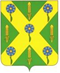 РОССИЙСКАЯ ФЕДЕРАЦИЯОРЛОВСКАЯ ОБЛАСТЬНОВОСИЛЬСКИЙ РАЙОННЫЙ СОВЕТ НАРОДНЫХ ДЕПУТАТОВРЕШЕНИЕ              24 июня 2022 года                                                      №  38               г. НовосильО внесении изменений в решение Новосильского районного Совета народных депутатов   от 11 февраля 2022 года № 27 «О Реестре наказов избирателей депутатам Новосильского районногоСовета народных депутатов на 2022  год»                                                                     Принято                                                                                                 Новосильским районным  Советом народных депутатов                                                                                                               24 июня 2022 года     Руководствуясь Положением о наказах избирателей депутатам Новосильского районного Совета народных депутатов, утверждённое решением районного Совета народных депутатов   от 18 февраля 2016 года № 722 и на основании обращения депутата от Голунского сельского поселения, главы Голунского сельского поселения Болмат В.А., Новосильский районный Совет народных депутатов решил:       Внести в решение Новосильского районного Совета народных депутатов  от 11 февраля 2022 года № 27 «О Реестре наказов избирателей депутатам Новосильского районного Совета народных депутатов на 2022 год» следующее изменение: - в Приложении к решению по строке 3 в графе «Краткая характеристика наказов»  вместо слов «Приобретение мебели» читать «Приобретение оборудования для школьной столовой».ПредседательНовосильского районного Совета народных депутатов 					 	Д.П. СигачевГлава Новосильского района 					            Е.Н. Демин